一、分项报价表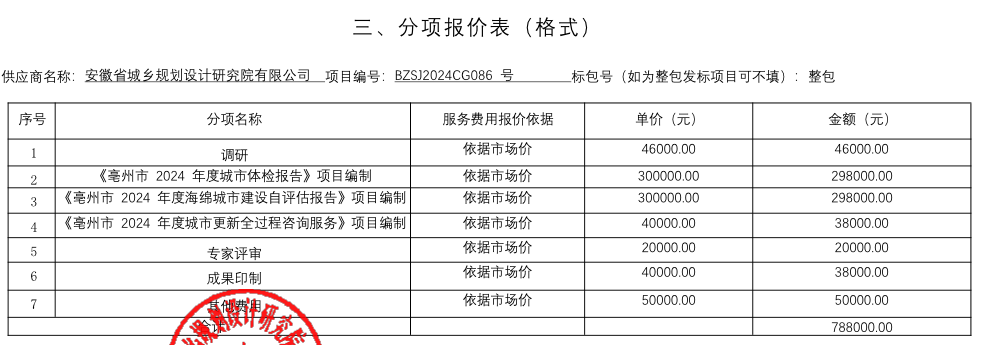 最终报价：柒拾捌万元整（¥780000.00元）二、投标人投标报价与评标价、评审得分与排序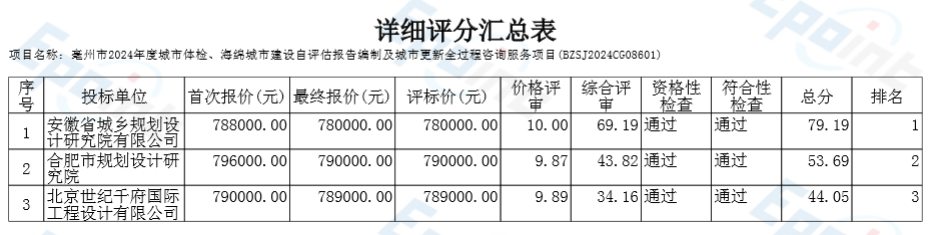 三、中小企业声明函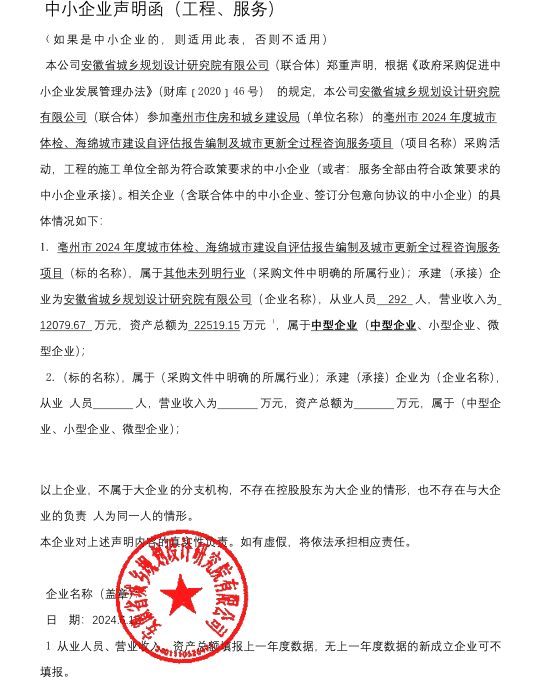 